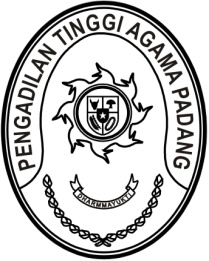 MAHKAMAH AGUNG REPUBLIK INDONESIADIREKTORAT JENDERAL BADAN PERADILAN AGAMAPENGADILAN TINGGI AGAMA PADANGJalan By Pass KM 24, Batipuh Panjang, Koto TangahKota Padang, Sumatera Barat 25171 www.pta-padang.go.id, admin@pta-padang.go.idSURAT TUGASNomor:           /KPTA.W3-A/KU1.1.4/I/2024Menimbang 	: 	bahwa Kepala Kantor Wilayah Direktorat Jenderal Perbendaharaan Provinsi Sumatera Barat mengadakan kegiatan FGD Penyusunan dan Penyampaian LKKL Tahun 2023 (Unaudited) yang diikuti oleh Pengadilan Tinggi Agama Padang;Dasar	: 	1. 	Surat Kepala Kantor Wilayah Direktorat Jenderal Perbendaharaan Provinsi Sumatera Barat nomor UND-7/WPB.03/2024 tanggal 
22 Januari 2024 hal FGD Penyusunan dan Penyampaian LKKL Tahun 2023 (Unaudited);		2.	Daftar Isian Pelaksanaan Anggaran Pengadilan Tinggi Agama Padang Nomor SP DIPA-005.01.2.401900/2024 tanggal 24 November 2023;MENUGASKANKepada	: 	1.	Masfadhlul Karmi, S.A.P., 199410062019031004, Penata Muda Tingkat I (III/b), Penata Layanan Operasional;		2.	Novia Mayasari, S.E., 199011262020122009, Penata Muda (III/a),   Penata Layanan Operasional;Untuk	: 	Mengikuti kegiatan FGD Penyusunan dan Penyampaian LKKL Tahun 2023 (Unaudited) pada tanggal 2 Februari 2024 di Aula Lantai 3 Kanwil DJPb Provinsi Sumatera Barat, Jl. Khatib Sulaiman No.3 Padang;		Segala biaya yang timbul untuk pelaksanaan tugas ini dibebankan pada DIPA Pengadilan Tinggi Agama Padang Tahun Anggaran 2024;		Surat tugas ini dibuat untuk dipergunakan sebagaimana mestinya.    Padang, 29 Januari 2024	KetuaAbd. Hamid Pulungan